วิทยาลัยการอาชีพวิเศษชัยชาญแบบฟอร์มการจัดทำเอกสารการประชุมคณะกรรมการรักษาความสงบเรียบร้อยจังหวัดอ่างทองและคณะกรรมการศูนย์อำนวยการป้องกันและปราบปรามยาเสพติดจังหวัดอ่างทอง (ศอ.ปส.จ.อท.)ระเบียบวาระที่  ๔ เรื่อง  เพื่อทราบ๑. ความเป็นมาของเรื่อง	การดำเนินการเรื่องยาเสพติด วิทยาลัยได้ดำเนินการเฝ้าระวัง ป้องกันและแก้ไขมาโดยตลอด     มุ่งเน้นให้นักเรียน-นักศึกษา ปลอดยาเสพติดและมีคุณธรรม  จริยธรรม	๒. ผลการดำเนินการที่ผ่านมา	สามารถป้องกัน แก้ไขและสร้างภูมิคุ้มกันให้กับนักเรียน นักศึกษาได้ และดำเนินการบริหารจัดการงบประมาณที่ได้รับครบทุกโครงการ 	-  วิทยาลัยได้จัดให้นักเรียน นักศึกษาเข้ารับการอบรมโครงการสถานศึกษาศีล ๕  ครอบครัวอบอุ่น  ณ  วิทยาลัยการอาชีพวิเศษชัยชาญ วันที่ ๒  สิงหาคม  ๒๕๖๐ และวันที่ ๙ สิงหาคม  ๒๕๖๐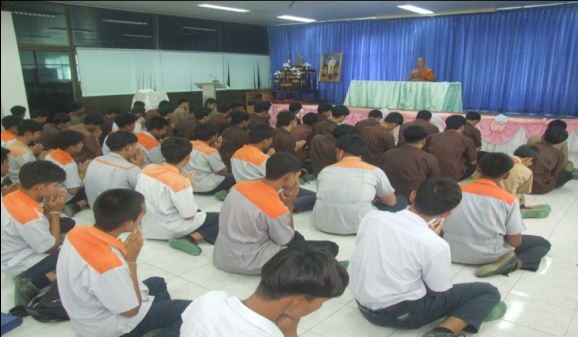 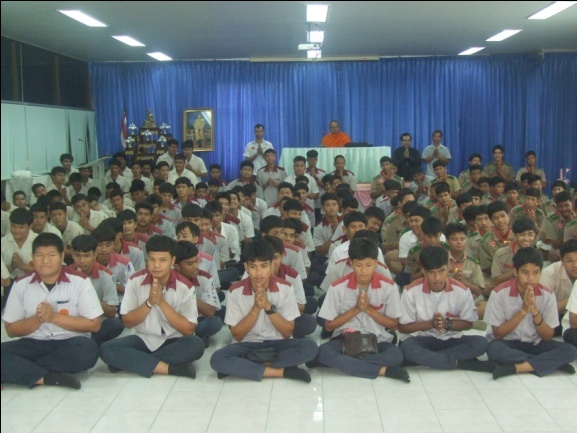 -  วิทยาลัยได้จัดโครงการหนึ่งวันพระ  หนึ่งแผนกวิชา ในระหว่างวันที่ ๗ สิงหาคม  ๒๕๖๐ - วันที่ ๑๓ กันยายน  ๒๕๖๐  ณ  วัดหลวงสุนทราราม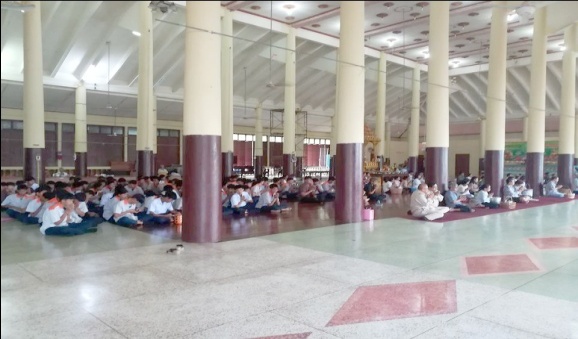 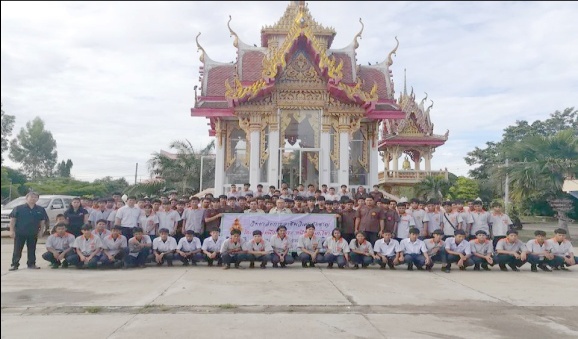 - วิทยาลัยได้จัดโครงการวันเฉลิมพระชนมพรรษา สมเด็จพระนางเจ้าสิริกิติ์ พระบรมราชินีนา            ในรัชกาลที่ ๙  (วันแม่แห่งชาติ)  ประจำปี ๒๕๖๐ ในวันที่ ๑๑ สิงหาคม  ๒๕๖๐ ณ  วิทยาลัยการอาชีพ       วิเศษชัยชาญ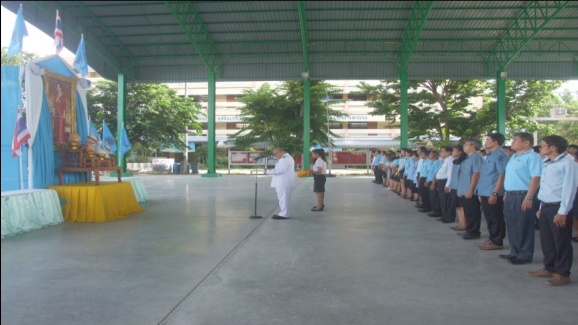 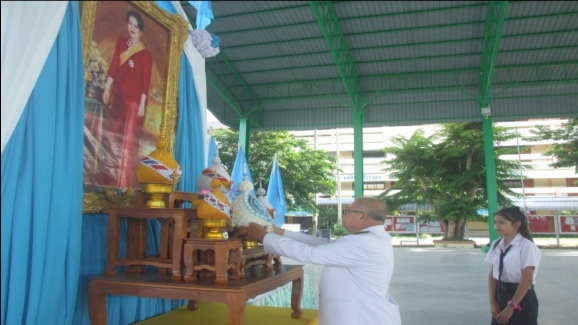 ๓. ปัญหา/อุปสรรค	-๔. งานที่จะดำเนินการต่อไป	สร้างภูมิคุ้มกัน ป้องกันและแก้ไขพฤติกรรมเสี่ยงต่าง ๆ ของนักเรียน นักศึกษา โดยมุ่งเน้นให้ความรู้    คู่คุณธรรม จัดกิจกรรมสอดแทรกและบูรณาการเรียนการสอนกับทักษะชีวิตของนักเรียน นักศึกษา๕. ข้อเสนอ/การขอรับการสนับสนุน	งบประมาณในการดำเนินงานการป้องกัน แก้ไข สร้างภูมิคุ้มกันให้กับสถานศึกษา เพื่อป้องกันปัญหาการระบาดของยาเสพติดภายในวิทยาลัยการอาชีพวิเศษชัยชาญ